CIRCULAR OF INFORMATIONJanuary 2019TOTOPublishers of Instructional MaterialsPublishers of Instructional MaterialsFROMFROMColt Gill, Director, Oregon Department of Education, Salem, Oregon 97310Colt Gill, Director, Oregon Department of Education, Salem, Oregon 97310SUBJECTSUBJECTInformation pertaining to the postponed adoption of World Languages and the Arts instructional materials in Oregon.Information pertaining to the postponed adoption of World Languages and the Arts instructional materials in Oregon.ADDRESSADDRESSOregon Department of Education255 Capitol Street NESalem, Oregon 97310Oregon Department of Education255 Capitol Street NESalem, Oregon 97310Oregon 
Instructional 
Materials NON-ADOPTIONOregon 
Instructional 
Materials NON-ADOPTIONIn compliance with the laws of Oregon, now in force, covering the adoption of instructional materials for the schools of Oregon, I am directed by the State Board of Education to issue this circular in accordance with the provisions of ORS 337.030.At the June 2018 State Board of Education meeting, it was recommended to and approved by the Board to postpone the scheduled 2019 World Languages and the Arts instructional materials adoption. This postponement will last for one year and will not delay the instructional materials review for other content areas. The World Languages and the Arts instructional materials adoption will occur in 2020 alongside the English Language Arts scheduled instructional materials adoption. Please refer to the Instructional Materials webpage to review the Instructional Materials Adoption Schedule approved by the State Board of Education at the June 2018 meeting.In compliance with the laws of Oregon, now in force, covering the adoption of instructional materials for the schools of Oregon, I am directed by the State Board of Education to issue this circular in accordance with the provisions of ORS 337.030.At the June 2018 State Board of Education meeting, it was recommended to and approved by the Board to postpone the scheduled 2019 World Languages and the Arts instructional materials adoption. This postponement will last for one year and will not delay the instructional materials review for other content areas. The World Languages and the Arts instructional materials adoption will occur in 2020 alongside the English Language Arts scheduled instructional materials adoption. Please refer to the Instructional Materials webpage to review the Instructional Materials Adoption Schedule approved by the State Board of Education at the June 2018 meeting.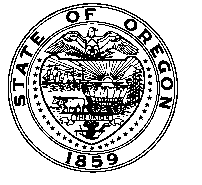 A circular of information pertaining to the non-adoption of instructional materials in Oregon. Issued at the direction of Colt Gill, Director, Oregon Department of Education, Salem, Oregon 97310